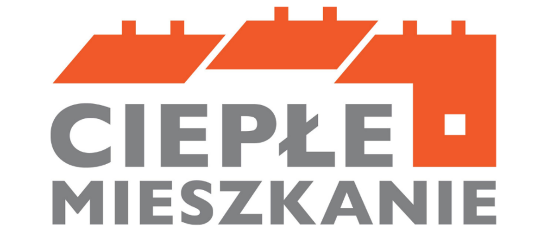 Załącznik Nr 5 do Regulaminu INSTRUKCJA WYPEŁNIANIA WNIOSKU O PŁATNOŚĆw ramach Programu Priorytetowego „Ciepłe Mieszkanie” dla beneficjenta końcowego 
Miasta i Gminy ChodeczWniosek należy wypełnić czytelnie, drukowanymi literami. A. INFORMACJE OGÓLNE a) Dane Beneficjenta Należy wpisać dane Beneficjenta zgodnie z zawartą umową dofinansowania: Nazwisko Beneficjenta; Imię Beneficjenta; PESEL beneficjenta; Telefon kontaktowy - należy wpisać telefon kontaktowy Beneficjenta. Zaleca się wpisanie nr telefonu komórkowego. b) Informacje o dofinansowaniu Należy wskazać poziom dofinansowania zgodnie z wnioskiem o dofinansowanie oraz procent całkowitej powierzchni wykorzystywanej na prowadzenie działalności gospodarczej zgodnie z zawartą umową dofinansowania (§ 3 pkt 1 Umowy). Ponadto należy wpisać numer umowy o dofinansowanie nadany przez Gminę Chodecz.Należy zaznaczyć oświadczenie o nie zbyciu lokalu mieszkalnego od daty złożenia wniosku o dofinansowanie. B. INFORMACJE O REALIZACJI PRZEDSIĘWZIĘCIA B.1 OKRES REALIZACJI PRZEDSIĘWZIĘCIA Należy wpisać datę rozpoczęcia (data wystawienia pierwszej faktury lub równoważnego dokumentu księgowego) oraz datę zakończenia (data wystawienia ostatniej faktury lub równoważnego dokumentu księgowego) przedsięwzięcia objętego umową dofinansowania. B.2. DOKUMENTY ZAKUPU POTWIERDZAJĄCE REALIZACJĘ ZAKRESU RZECZOWEGO W ramach rozliczenia beneficjent zobowiązany jest przygotować i załączyć do wniosku zestawienie dokumentów zakupu w rozbiciu na poszczególne rodzaje kosztów. Zakres informacji, jaki powinien znaleźć się w tym zestawieniu określa wzór będący załącznikiem nr 1 do Wniosku o płatność. W szczególności: - Rodzaje kosztów, do których przyporządkowane będą poszczególne dokumenty zakupu, odpowiadać muszą rodzajom kosztów z zakresu rzeczowego Umowy o dofinansowanie. - Do każdego rodzaju kosztu powinna zostać przypisana grupa dokumentów zakupu – faktur lub imiennych rachunków, przy czym ten sam dokument może występować w różnych grupach. - Dokument zakupu, który obejmuje koszty z więcej niż jednego rodzaju należy podać w ramach każdej z grup, z kwotą częściową odpowiadającą danej kategorii. - Dla każdego dokumentu zakupu należy określić: ➢ Nazwę lub NIP wystawcy, pozwalające na identyfikację wystawcy ➢ Numer faktury lub innego równoważnego dokumentu księgowego ➢ Datę wystawienia ➢ Kwotę kosztu kwalifikowanego z dokumentu zakupu [zł] w części przypisanej do danego rodzaju kosztu ➢ Czy został opłacony w całości ➢ Uwagi – w przypadku faktur obejmujących kilka kategorii kosztów kwalifikowalnych należy wpisać nr pozycji z faktury dotyczącej tej kategorii Poprzez zaznaczenie właściwego pola Beneficjent potwierdza załączenie wymaganego zestawienia do wniosku o płatność. Należy pamiętać, że: - do dofinansowania kwalifikują się koszty zgodne z Regulaminem naboru określającym sposób składania i rozpatrywania wniosków o dofinansowanie w ramach Programu priorytetowego Ciepłe Mieszkanie na terenie Miasta i Gminy Chodecz, poniesione nie wcześniej niż data zawarcia umowy o dofinansowanie. W szczególności warunkiem kwalifikowalności kosztów jest spełnienie wymagań technicznych Programu. - dokumenty zakupu muszą być wystawione na Beneficjenta.B.3. KOSZTY KWALIFIKOWALNE, DOTACJA. Należy wpisać łączną kwotę kosztów kwalifikowalnych dla danej kategorii kosztów wynikającą z dokumentów zakupu ujętych w Załączniku nr 1 do wniosku o płatność. C. ROZLICZENIE FINANSOWE PRZEDSIĘWZIĘCIA − Należy wpisać procent i maksymalną kwotę dotacji możliwą do uzyskania wskazane w umowie dofinansowania (§ 3 pkt 1 Umowy). − Należy wpisać sumę kosztów kwalifikowanych z tabeli w punkcie B.3. − Należy wpisać Wnioskowaną kwotę dotacji do wypłaty po obniżeniu jej proporcjonalnie o procent powierzchni wykorzystywanej na prowadzenie działalności gospodarczej w lokalu mieszkalnym objętym dofinansowaniem (wskazany w umowie dofinansowania - § 3 pkt 1 Umowy). D. OŚWIADCZENIA Beneficjent zobowiązany jest do uważnego zapoznania się z oświadczeniami i stosowania się do ich zapisów. ZAŁĄCZNIKI do WoP: Załącznik Nr 1 do wniosku o płatność: Zestawienie dokumentów potwierdzających poniesienie kosztów kwalifikowalnych. Do tabeli należy wpisać wszystkie faktury lub równoważne dokumenty księgowe, potwierdzające nabycie materiałów, urządzeń lub usług. Dane należy wprowadzać zgodnie z kolumnami: Data wystawienia dokumentu – data wystawienia faktury lub równoważnego dokumentu księgowego; Nr faktury / równoważnego dokumentu księgowego – nr faktury lub równoważnego dokumentu Kwota brutto faktury – łączna kwota brutto wskazana na fakturze lub równoważnym dokumencie księgowym Kwota kosztu kwalifikowanego – należy wpisać tylko kwotę kosztów kwalifikowanych z faktury / równoważnego dokumentu księgowego (tzn. od łącznej ceny brutto należy odjąć kosztu materiałów, urządzeń lub usług, które nie stanowią kosztów kwalifikowanych zgodnie z §4 Regulaminu. Należy zaznaczyć oświadczenie dotyczące dokumentacji projektowej (jeśli dotyczy realizowanego przedsięwzięcia). Załącznik Nr 2 do wniosku o płatność – Wymagane dokumenty rozliczeniowe dla poszczególnych kategorii wydatków określonych w Programie Priorytetowym „Ciepłe Mieszkanie”. Załącznik Nr 3 do wniosku o płatność – Wzór protokołu odbioru prac wykonawcy UWAGA!Beneficjent (lub pełnomocnik występujący w imieniu Beneficjenta) musi podpisać Wniosek i wpisać datę wypełnienia wniosku.